   台北市不動產仲介經紀商業同業公會 函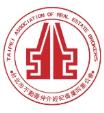                                                 公會地址：110台北市信義區基隆路1段111號-1                                                公會網址：http://www.taipeihouse.org.tw/                                                電子郵址：taipei.house@msa.hinet.net                                                聯絡電話：2766-0022傳真：2760-2255         受文者：各會員公司 發文日期：中華民國105年12月12日發文字號：北市房仲立字第105132號速別：普通件密等及解密條件或保密期限：附件： 主旨：地政局來函有關檢送中華民國不動產仲介經紀商業同業公會全國聯合會函報內政部修正不動產仲介經紀業倫理規範第21條及第25條條文內容相關資料1份，轉發會員公司，請 查照。說明：依據臺北市政府地政局105年12月7日北市地權字第10515846500號函轉內政部105年12月2日內授中辦地字第1051308488號函辦理。地政局與內政部函文及修正不動產仲介經紀業倫理規範詳如附件。正本：各會員公司副本：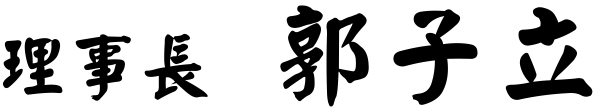 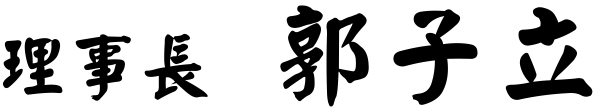 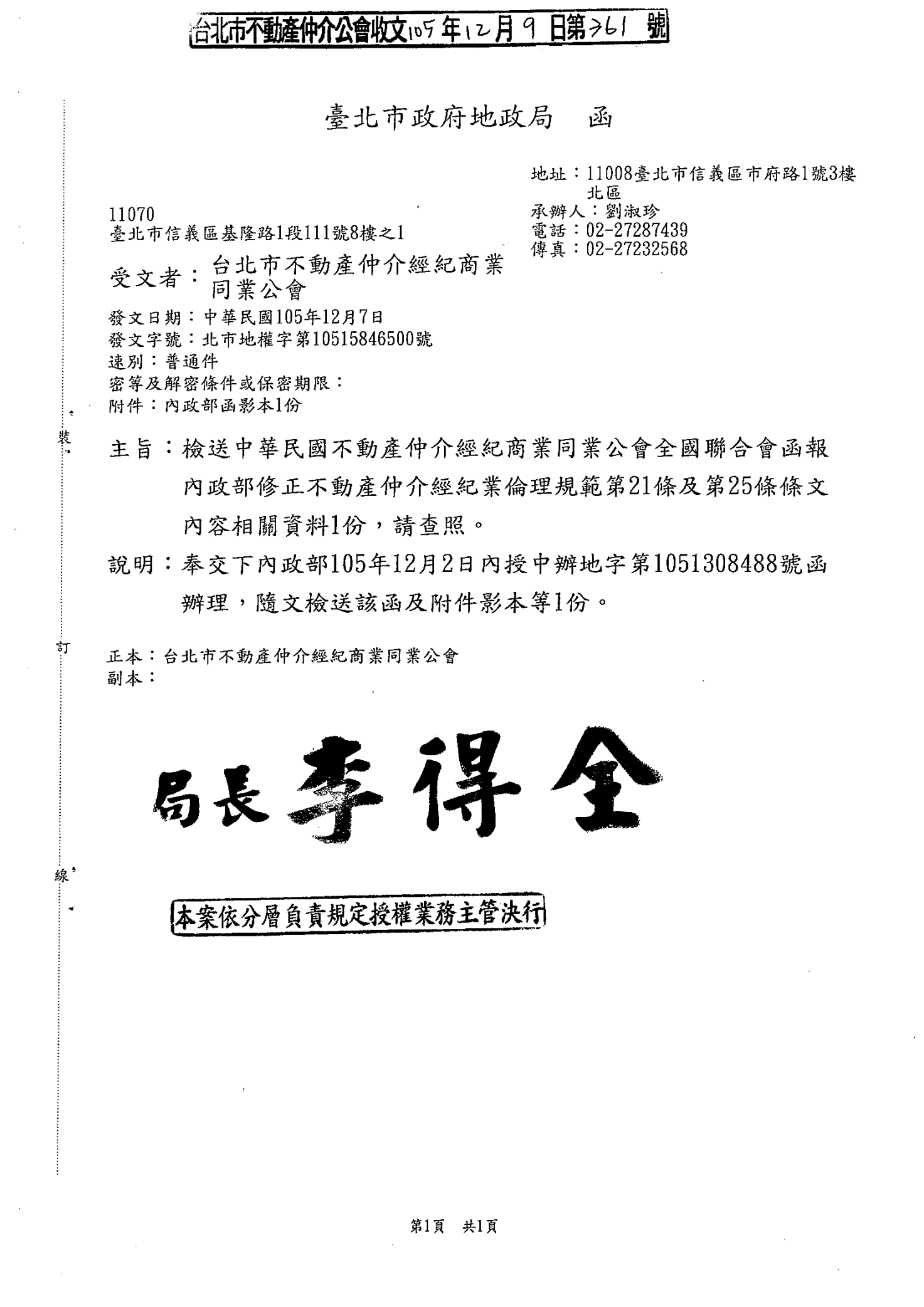 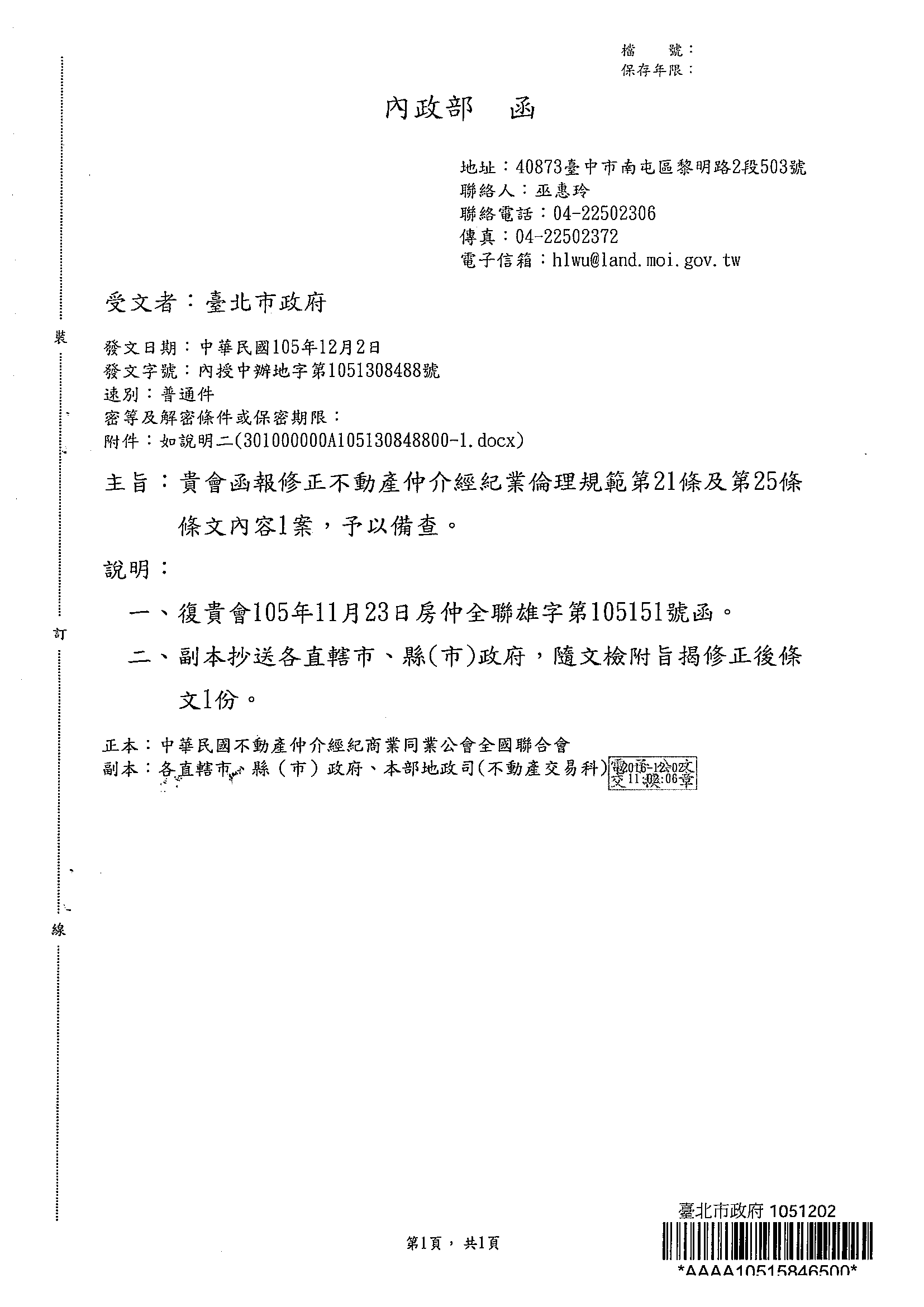 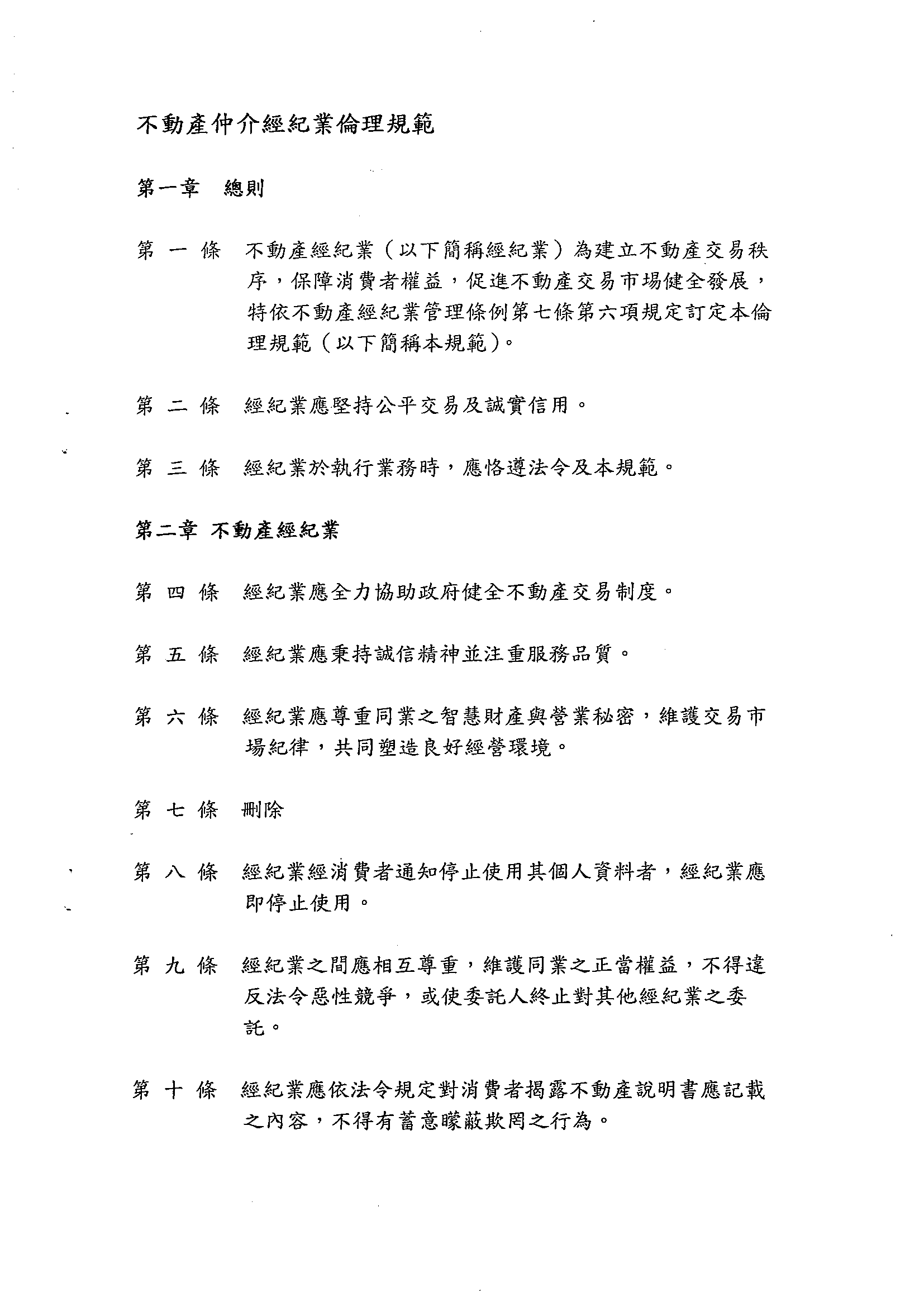 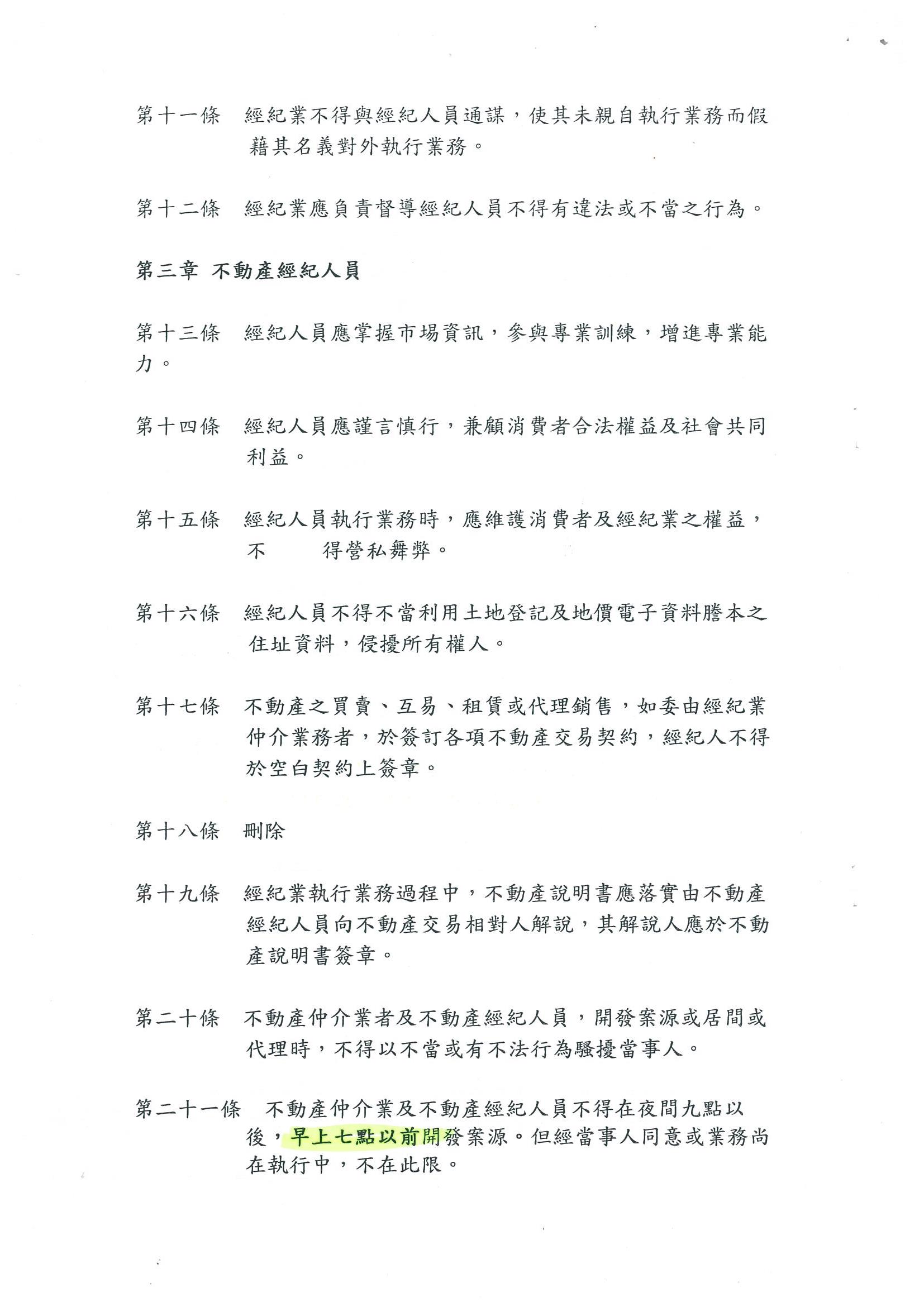 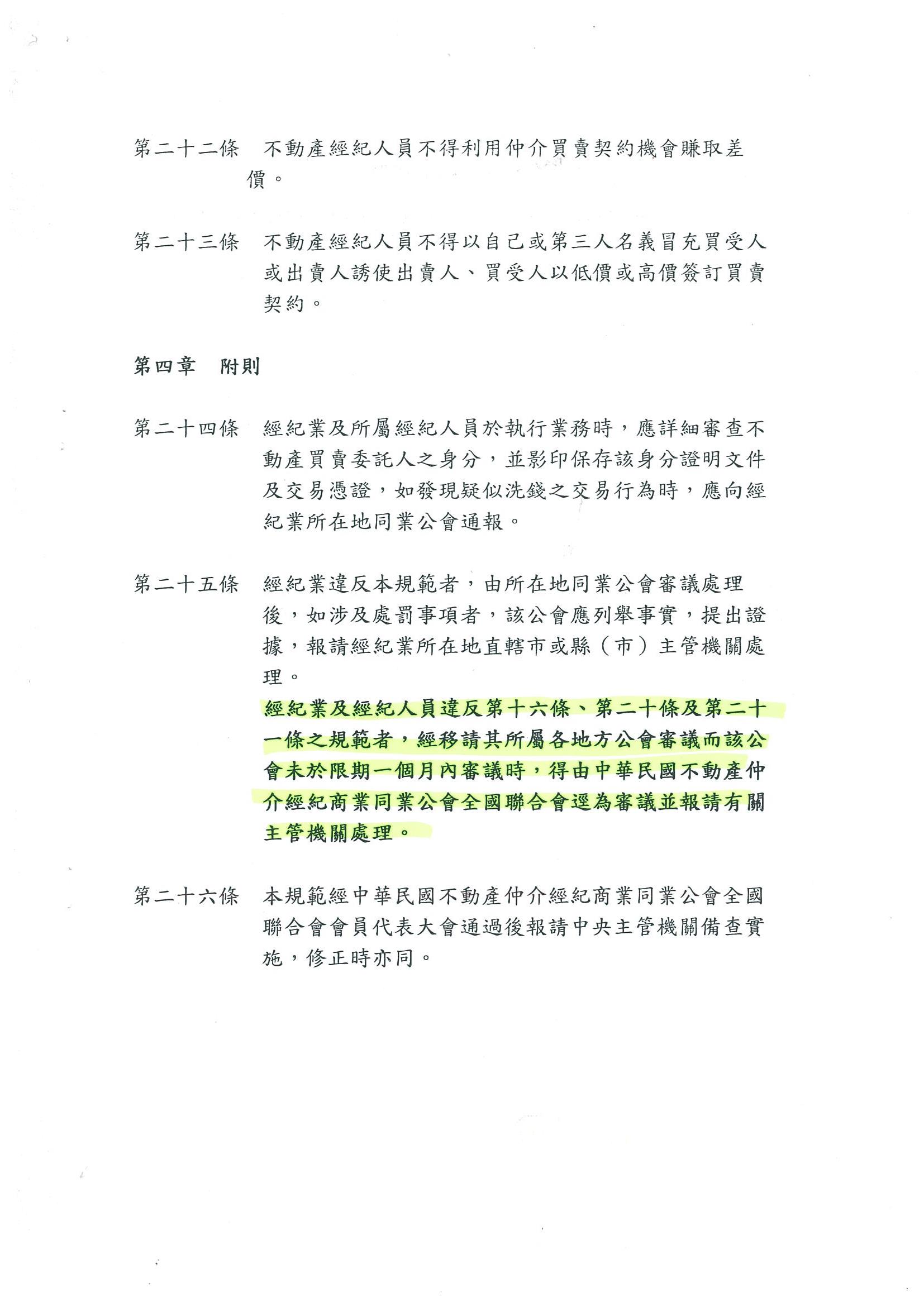 